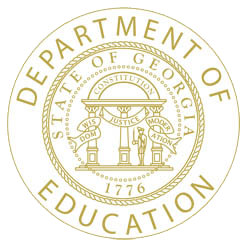 Winter 2014 NewsletterVisit the Parent Resource Center!The Parent Resource Center is Open for all parents and families to use!Hours are:Monday - Friday : 8:00AM - 8:00PMSaturday : 8:00AM - 12:00PMShare Your Best GET INVOLVED Moment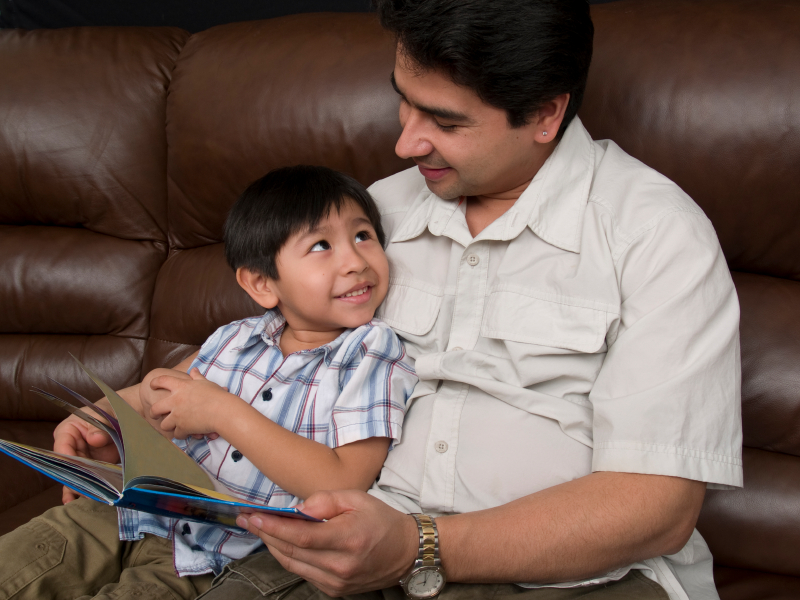 The Georgia Department of Education Parent Engagement Program is collecting Parent’s Best GET INVOLVED moments! To send yours in - Click here.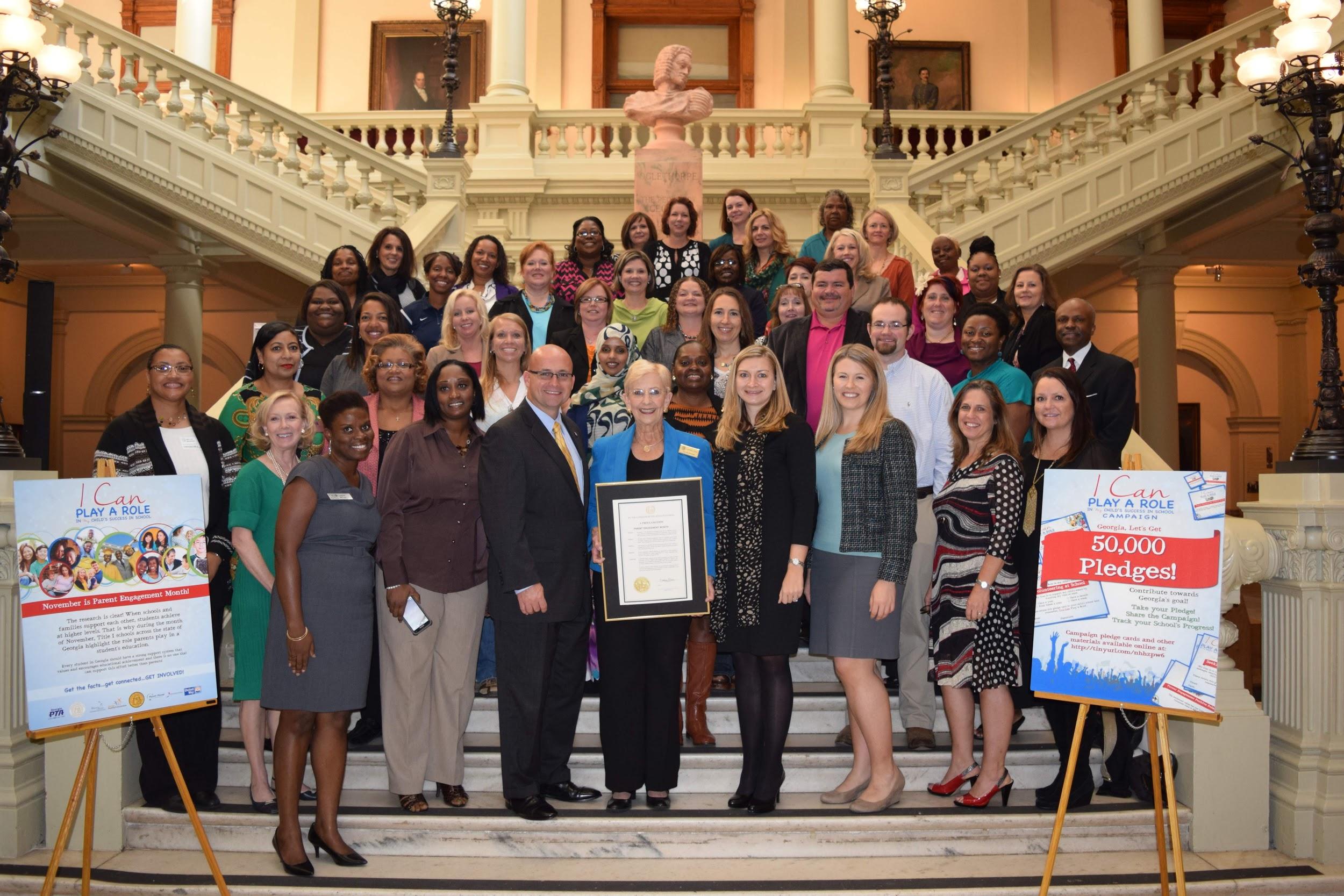 State Superintendent's Parent Advisory CouncilI CAN Play A Role!To participate in the campaign and support their child’s school, parents can select 15 different I CAN Play a Role pledge cards (in English and Spanish) to get involved in their child’s education. Parent involvement is not one size fits all. Meaningful parent involvement allows parents to use their time and talents to support their child and the school through individualized opportunities. These pledge cards provide schools and community groups with various ideas to encourage parent engagement.To discover more about the I CAN Play a Role Campaign and print out pledge cards please visit the 2014 Parent Engagement month page HERE. There you will learn more about the pledge cards, ways to host your own I CAN Play a Role in your individual schools and districts, and how to report the number of pledge cards you collect. Also be sure to track and take your pledges online right here on our blog on the I CAN Play a Role page!Make sure to follow us on Twitter (@GaDOEParents) to receive daily strategies to improve family engagement in your school each day in November and like us on Facebook (GaDOEParentEngagement) to track the I Can Play a Role Campaign.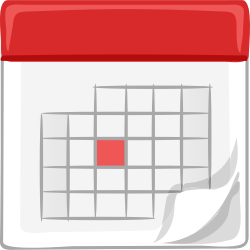 Save the Dates!